        المملكة العربية السعودية              وزارة التعليم       التوجيه والإرشاد الطلابيمدارس العلوم والمعرفة الأهلية الابتدائية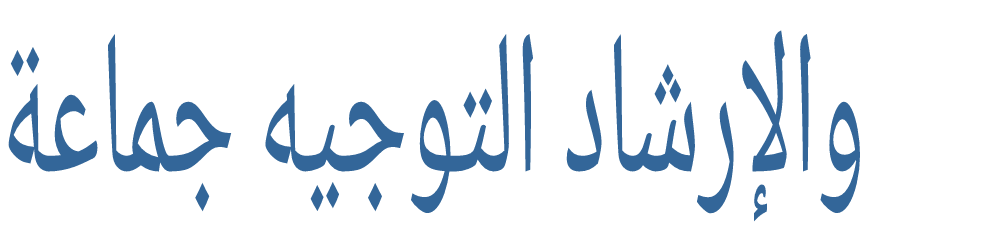     المرشد الطلابي : محسن القرني                     قائد المدرسة : عبدالله الجارالله    جماعة التوجيه والإرشاد :هي جماعة تتكون من عدد من الطلاب يتولى المرشد الطلابي الإشراف عليها ومتابعتها أهداف جماعة التوجيه والإرشاد :دعم التعاون من المرشد الطلابي والطلاب لمشاركتهم في عملية الإرشاد الطلابي .حث الطلاب على المشاركة الفعلية في النشاط المدرسي .كشف مهارات الطلاب ومواهبهم وتسخير هذه المواهب والإمكانيات في خدمة الإرشاد .زيادة الاستفادة والمشاركة الفعلية والعملية من الطلاب أنفسهم .تعزيز التعاون الإيجابي لصالح الطالب بينه وبين زملائه الطلاب.نشر الوعي الإرشادي والصحي بين الطلاب. تعديل سلوك الطلاب غير المرغوب وتعزيز الثقة بالنفس والسلوك المرغوب .تعليم الطلاب وإكسابهم سلوك مقبول يتناسب ومعايير المجتمع .تكوين علاقات مهنية ايجابية مثمرة مع الزملاء والمعلمين من خلال التنسيق للبرامج والمناسبات والمجالس التي تعقدها المدرسة .تقليل أو إطفاء السلوك غير المرغوب 0تربية الفرد على تحمل المسئولية عن أفعاله 0تدريب عملي لتعليم الاستجابة الصحيحة في المواطن التي يسيء الفرد التصرف فيها 0تعريف الطالب بالصح من الخطأ0دور المرشد الطلابي :تشكيل جماعة التوجيه والإرشاد من الطلاب .توضيح عمل هذه الجماعة للجان المشكلة.الإشراف على تنفيذ الجماعة للمهام المكلفة بتنفيذها.الاجتماع بهم عند الحاجة.لجنة جماعة التوجيه والإرشاد في المدرسة المشرف على جماعة التوجيه والارشاد / المرشد الطلابي الاجتماع الأول لجماعة التوجيه والإرشاد 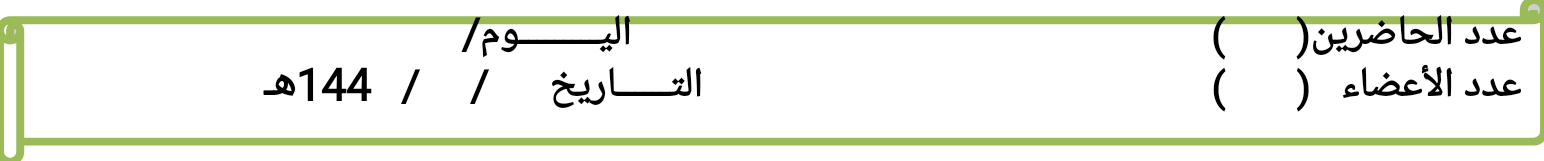               جدول الأعمال :اختيار أعضاء جماعة التوجيه والإرشاد برئاسة مرشد الطلاب.توضيح دور جماعة التوجيه والإرشـاد على مستوى المدرسة .تحديد مهام ومسئوليات أعضاء جماعة التوجيه والإرشاد على مستوى المدرسة.توزيع بطاقات عضوية جماعة التوجيه والإرشاد. عقد ورشة عمل مع أعضاء الجماعة.مناقشة دور جماعة التوجيه والإرشاد في المدرسة وكيفية تفعيلها مثل توزيع المقالات الإرشادية والمنشورات والمطويات.مناقشة أهمية استغلال الإذاعة المدرسية في تنفيذ خطة الجماعة.ما يستجــــــــــد من أعمـــــــال .تحديد موعد الاجتماع القادم.القرارات والتوصيات :اختيار الطلاب وتوزيع عليهم بطاقة العضوية ..القيام بالأعمال المسندة لكل عضو بعد تحديد مهامه ومسئولياته.توضيح للمجتمع المدرسي دور جماعة التوجيه والإرشاد.تنفيذ ورشة عمل مع أعضاء الجماعة لمناقشة بعض المشكلات ووضع الحلول المناسبة .تفعيل دور الجماعة في المدرسة وتوزيع المطويات والمنشورات .إعداد مجلة شهرية من قبل أعضاء الجماعة ويشرف عليها المرشد الطلابي وتحتوي مواضيع متنوعة وبرامج مختلفة (ديني –اجتماعي –تربوي –وقائي )استغلال الإذاعة  المدرسية في تنفيذ خطة جماعة التوجيه والإرشاد وتوعية الطلاب.ما يستجد من أعمال المشاركة في تفعيل اليوم الوطني للملكة العربية السعوديةمحضر الاجتماع (الثاني)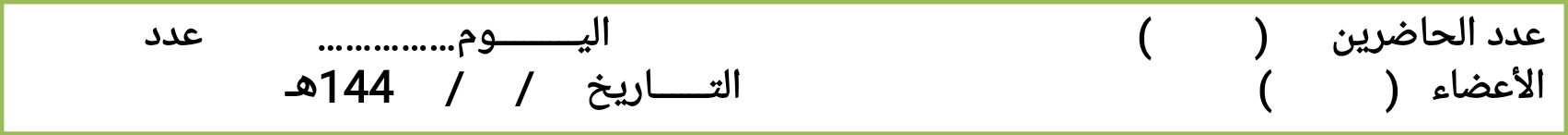 الجدول والأعمال :مناقشة ضرورة احترام الكتب الدراسية والمذكرات وعدم اتلافها.مناقشة أهمية تنظيم الوقت وعدم السهر.مناقشة كيفية اجتياز المهارات في المواد الدراسية للصفوف من أول حتى السادسمايستجد من أعمال .تحديد موعد الاجتماع القادم .                  القرارات والتوصيات :أهمية الالتزام بالآداب والأخلاق الحميدة عدم رمي الكتب المدرسية في ممرات المدرسة والساحة بعد الانتهاء من الفصل الأول لاحتوائها على آيات قرآنية وأحاديث شريفة ويعد رميها من التبذير .توعية الطلاب بأهمية تنظيم الوقت وعدم السهر.سيكون الاجتماع القادم بإذن الله في         عضو               عضو                 عضو                عضو             عضو                عضومحضر الاجتماع ( الثالث )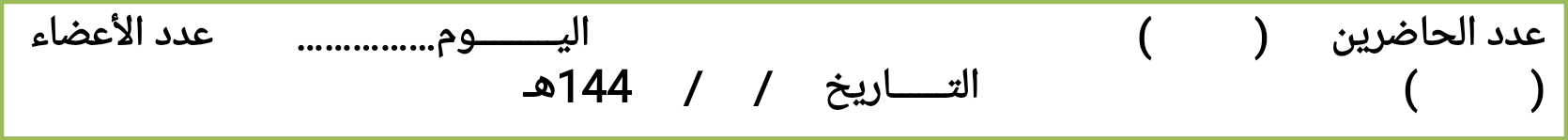 الجدول والأعمال :مناقشة أهمية تبصير الطلاب بأضرار التأخر الصباحي والغياب وعمل مطويات ومنشورات إرشادية .مناقشة أهمية عمل مسابقات في الطابور الصباحي وإشراك الطلاب المتأخرين فيها  صباحاً ومتكرراي الغياب. .المشاركة في برنامج الحد من الغياب و التأخر الصباحي وإعداد مشاهد تمثيلية.مناقشة أهمية تنظيم الوقت.مايستجد من أعمال .تحديد موعد الاجتماع القادم .          القرارات والتوصيات :توعية الطلاب بأضرار التأخر الصباحي وتكرار الغياب لأن الغياب سبب رئيسي في التأخر الدراسي.إجراء مسابقات في الطابور الصباحي وإشراك المتأخرين فيها  .المشاركة في برنامج الحد من الغياب و التأخر الصباحي  وإعداد المشاهد التمثيلية.إعداد ومن ثم توزيع المنشورات والمطويات الهادفة عن أضرار الغياب والتأخر الصباحي عمل جدول لكيفية تنظيم الوقت وتوزيعه على الطلاب.           عضو               عضو                 عضو                عضو             عضو                عضو محضر الاجتماع ( الرابع )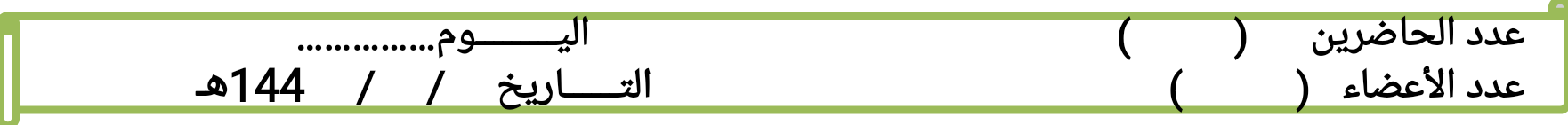 الجدول والأعمال :مناقشة أهمية الاستمرار في تحقيق أهداف جماعة التوجيه والإرشادمناقشة أهمية توعية الطلاب بأهمية النظافة سواء الشخصية أو العامة .مناقشة أهمية توعية الطلاب بأهمية وجبة الإفطار والمحافظة عليها لأنها تساعد على الفهم والاستيعاب .مناقشة توعية الطلاب بأهمية شرب الحليب وتناول التمر لما يحتويان عليه من فوائد.توعية الطلاب بأهمية تنظيم الوقت والاستذكار الجيد والمواظبة وعدم الغياب.مايستجد من أعمال.تحديد موعد الاجتماع القادم .القرارات والتوصيات :.الاستمرار في تحقيق أهداف جماعة التوجيه والإرشاد .توعية الطلاب بأهمية النظافة سواء الشخصية  أو العامة كنظافة المدرسة والفصول والممرات والساحة. توعية الطالاب بأهمية وجبة الإفطار والمحافظة عليها لأنها تساعد على الفهم والاستيعاب .الاهتمام بشرب الحليب وتناول التمر في وجبة الإفطار لما لهما من فوائد عديدة على الجسم..توعية الطلاب بأهمية تنظيم الوقت والاستذكار الجيد والمواظبة وعدم الغياب.          عضو               عضو                 عضو                عضو             عضو                عضوماسم الطالبالصفالعمل في اللجنةالتوقيع1رئيس2نائب الرئيس3عضو4عضو5عضو6عضو7عضو8عضو9عضو10عضو11عضو12عضو13عضو14عضو15عضو16عضو17عضو18عضو19عضو20عضو21عضو22عضونفــذلم ينفذنفــذلم ينفذنفــذلم ينفذنفــذلم ينفذ